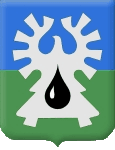 МУНИЦИПАЛЬНОЕ ОБРАЗОВАНИЕ ГОРОД УРАЙХанты-Мансийский автономный округ - ЮграАДМИНИСТРАЦИЯ ГОРОДА УРАЙПОСТАНОВЛЕНИЕот ______________	№ _________О внесении изменений в приложение к постановлению администрации города Урай от 18.08.2011 №2328 «Об утверждении Порядка оценки бюджетной, социальной и экономической эффективности предоставляемых (планируемых к представлению) налоговых льгот»На основании раздела X Налогового кодекса Российской Федерации:1. Внести в приложение к постановлению администрации города Урай от 18.08.2011 №2328 «Об утверждении Порядка оценки бюджетной, социальной и экономической эффективности предоставляемых (планируемых к представлению) налоговых льгот» следующие изменения:1) в пункте 5 слова «по земельному налогу» заменить словами «по местным налогам»;2) в пункте 6 слова «по земельному налогу» заменить словами «по каждому местному налогу»;3) в абзаце первом пункта 12 слова «по земельному налогу» заменить словами «по каждому местному налогу»;4) в подпункте 12.1 пункта 12 слова «по земельному налогу» заменить словами «налога»;5) в подпункте 12.2 пункта 12 слово «земельного» исключить.2. Опубликовать постановление в газете «Знамя» и разместить на официальном сайте органов местного самоуправления города Урай в информационно-телекоммуникационной сети «Интернет». 3. Контроль за выполнением постановления возложить на заместителя главы города Урай С.П.Новосёлову.Исполняющий обязанности главы города Урай	     В.В. Гамузов